Публичный докладмуниципального  бюджетного общеобразовательного учреждениясредней школы № 2 г. Пошехоньеза 2016-2017 учебный годПриоритетное направление  деятельности школы в 2016-2017  учебном году: «Формирование проектно-исследовательской компетентности учащихся через урочную и внеурочную деятельность».Коллективом школы разработаны необходимые локальные акты: положение об организации проектной деятельности учащихся», «Положение об итоговом проекте», разработана модель организации проектно - исследовательской деятельности учащихся через организацию урочной и внеурочной деятельности. 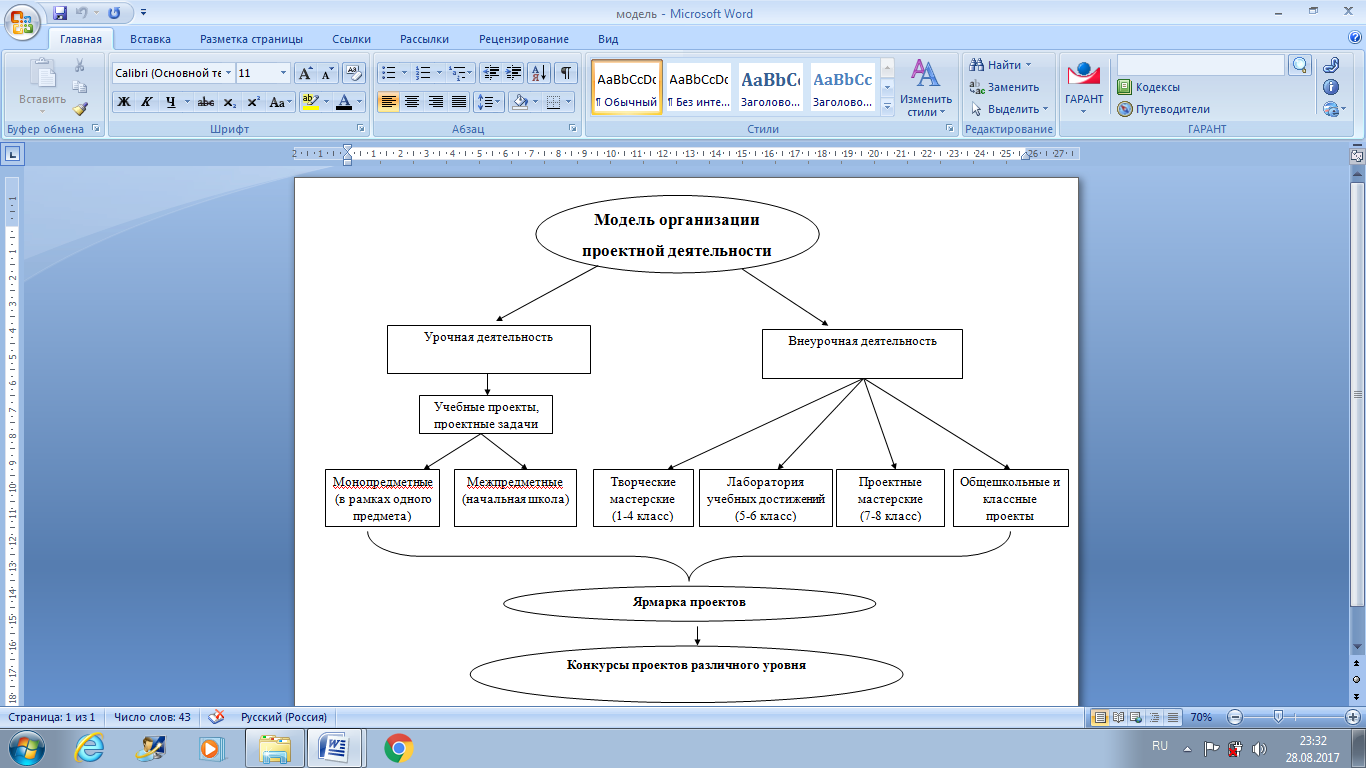 Это выполнение проектов и исследований учащимися на уроке (согласно планирования рабочей программы педагога и требований стандарта), организация проектно-исследовательской деятельности через занятия внеурочной деятельности: «Я познаю мир» (1- 4 класс), «Час занимательной науки» (5-6 класс),  «Я исследователь» (1-6 класс), проектные мастерские (7-9 класс). В 7 классе в течение учебного года каждый учащийся посещает 4 проектных мастерских и выполняют 12 групповых проектов. Учащиеся 8 класса готовят индивидуальный учебный проект, который является допуском к ГИА за курс основного общего образования. В 2016-2017 учебном году учащимися 8 класса выполнено 36 индивидуальных проектов.  Проекты представляют на предзащите (в апреле 2017 г.) и защите проекта (апрель 2018 г.), а также на школьной учено-исследовательской конференции «Мы и 21 век»,  на школьной Ярмарке проектов, интеллектуальных конкурсах  различного уровня.В прошлом учебном году реализованы  общешкольные проекты: «Народные игры в гости к малышам», «К Великому Дню Победы». Так в 2016 году команда краеведов под руководством Шушуевой Е. А. и Жуковой О. К стала победителем регионального интернет – проекта «Попади в 10», организованного совместно с Российским географическим обществом. Мы представляли объект «Бурсадский сад», сад посаженный учениками духовного училища, в здании которого располагается наша школа.В результате работы в данном проекте учащимися выполнены исследования краеведческой и экологической направленности.На региональной олимпиаде школьников «Российский доблестный благочестивый Адмирал», посвященной юбилею Ушакова, учащиеся представили результат работы над проектом – «Оду Адмиралу».Одним из основных  направлений  деятельности коллектива школы: Формирование УУД учащихся через организацию деятельности лаборатории учебных достижений.  ( УУД – это умение учиться, способность человека к самосовершенствование через усвоение нового социального опыта – личностные, регулятивные, коммуникативные, познавательные). В течении 2015 и 2016 г. школа являлась соисполнителем регионального инновационного проекта «Разработка механизмов реализации междисциплинарных программ в рамках основной образовательной программы основного общего образования». Педагогами школы разработана программа междисциплинарного курса «Лаборатория учебных достижений». Сейчас программа проходит  экспертизу. Занятия по данной программе ведутся в 5,6 классах.  В ноябре 2016г. в нашей школе прошел региональный семинар «ЛАБОРАТОРИЯ СМЫСЛОВОГО ЧТЕНИЯ: ПРОБЛЕМЫ И ПЕРСПЕКТИВЫ РАЗВИТИЯ», где присутствовали команды педагогов из г. Ярославля, , Рыбинска, Ярославского, Брейтовского и Пошехонского М. Р. На данном семинаре представлена программа курса «Лаборатория учебных достижений», прошли  открытые занятия лаборатории в 5,6 классах. Направленность семинара: выявление успешных практик, обеспечивающих реализацию ФГОС ООО. Погорельская Е. М. и Алексеева Н. В. проводили мастер-классы «Приемы работы с текстом» для учителей гуманитарных дисциплин Ярославской области в рамках программы повышения квалификации «Стратегии смыслового чтения и работы с текстом» в ИРО ЯО.В  августе 2017 г. группа ребят 10 класса под руководством Кукушкиной Л. В.стали участниками регионального исследовательского проекта  «Дети – Волге: проектируем будущее». Одно из следующих направлений деятельности коллектива школы: совершенствование условий для  формирования  ЗОЖ учащихся через организацию  урочной  и внеурочной  деятельности, организацию и проведение общешкольных мероприятий. Это Дни здоровья, спортивные соревнования, работа курсов внеурочной деятельности «Подвижные игры», «Баскетбол», занятия ритмики для учащихся с ОВЗ.Хочется поблагодарить родителей, которые активно участвуют в работе  клуба  «Семья и спорт», число участников клуба ежегодно увеличивается. В рамках деятельности клуба   проведены соревнования по волейболу среди команд родителей и старшеклассников, «Папа, мама, я – спортивная семья» в начальной школе. Направление: Духовно-нравственное и патриотическое  воспитание  и развития учащихся реализуется  через проведение традиционных мероприятий и реализацию общешкольных проектов. Уважаемые родители в осенью 2016 г. проходила независимая оценка результатов деятельности ОО ЯО, в том числе и нашей школы. На вопросы анкеты отвечали ученики 9-11 классов, педагоги, родители. Оценка была независимой, т. е. все отвечали на вопросы через региональный интернет-дневник, анкеты были анонимными. Обработкой результатов занимался ЦО и ККО ЯО. Какие результаты мы имеем. Вопросы анкет распределены по 4 блокам: доступность, комфортность, вежливость/компетентность, удовлетворенность. 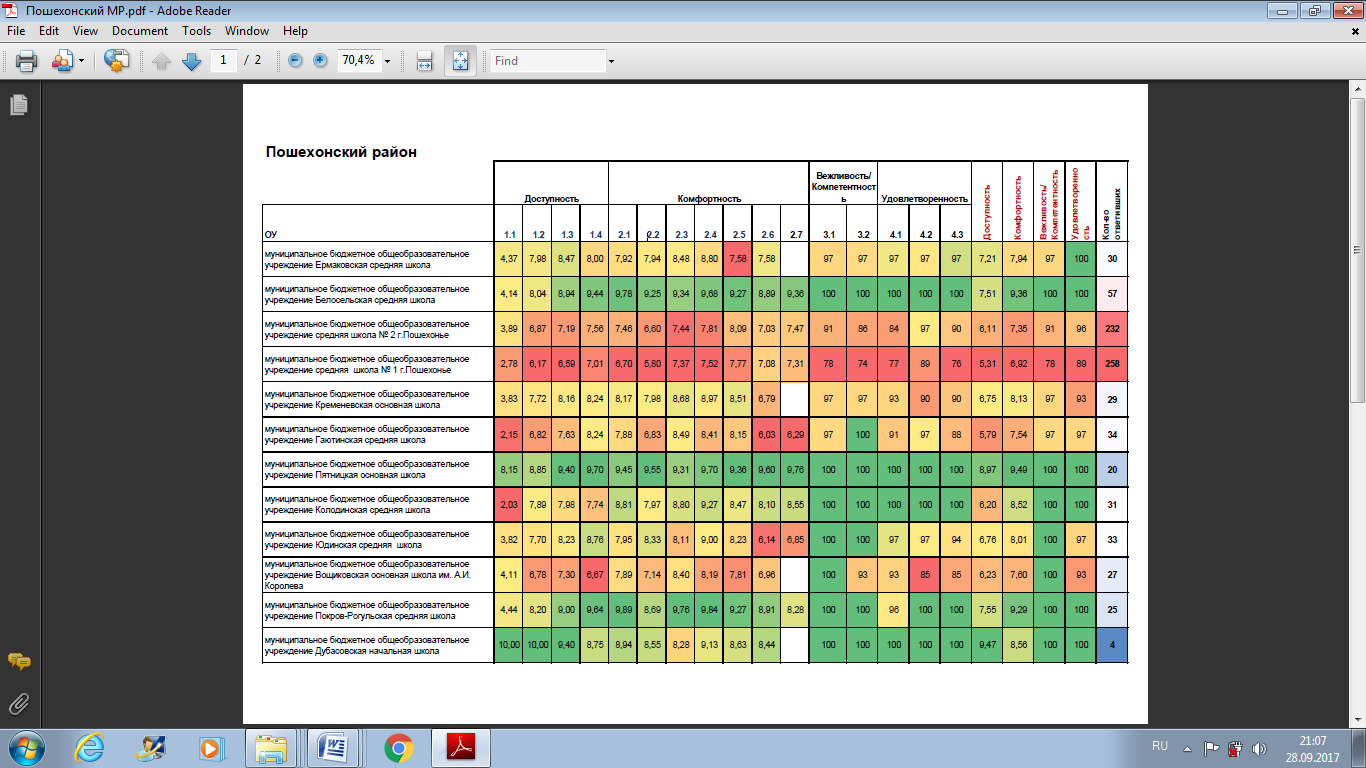 Как видите из таблицы у нас все показатели находятся в пограничной зоне. Коллективом школы разработан план по улучшению данных показателей. Приглашаем вас к более активному сотрудничеству. Мы планируем такие мероприятия, как  Дни открытых дверей, совместные мероприятия с родителями.  С вашей стороны – просьба – принимать активное участие в наших мероприятиях. Если возникают вопросы, проблемы – приходите. В блоке доступности у нас западает показатель открытость. И сегодня хотелось бы обратиться к сайту нашей ОО. (вируальная экскурсия по страницам сайта)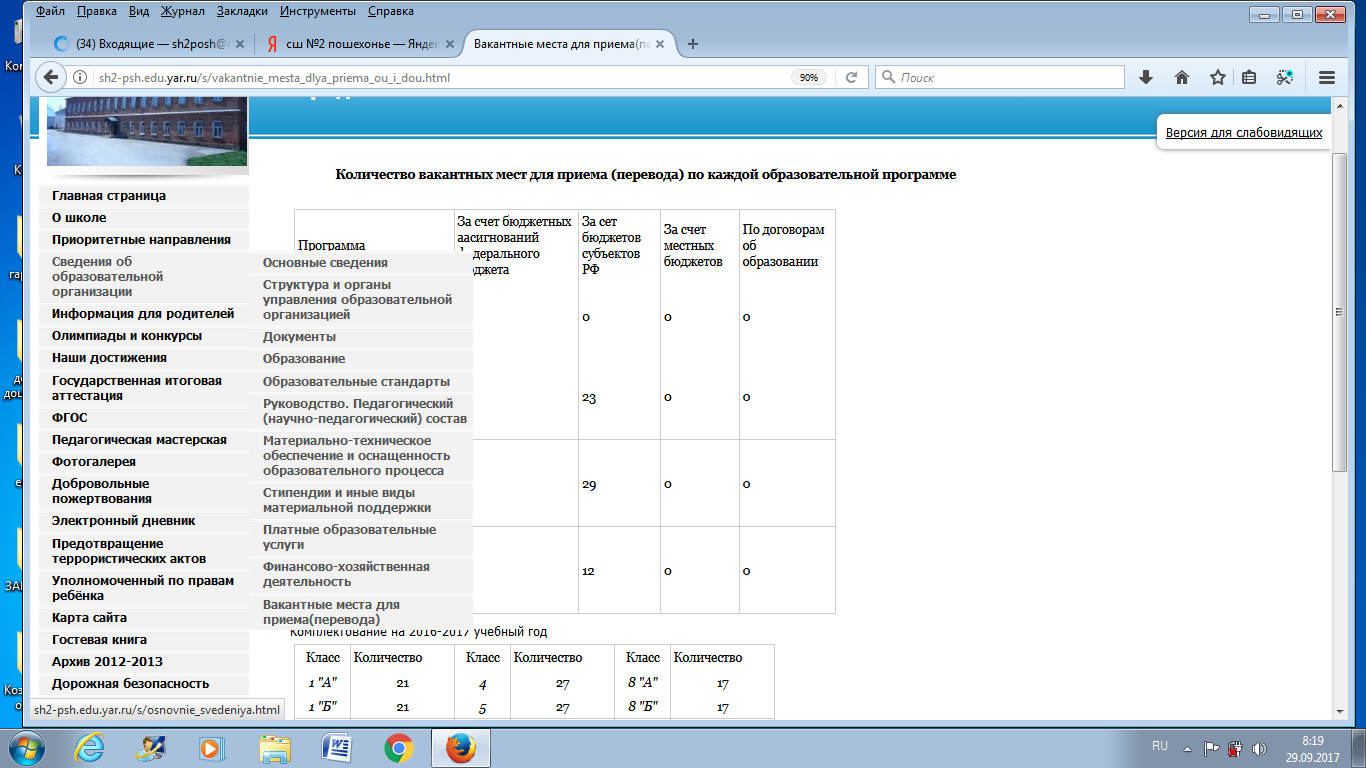 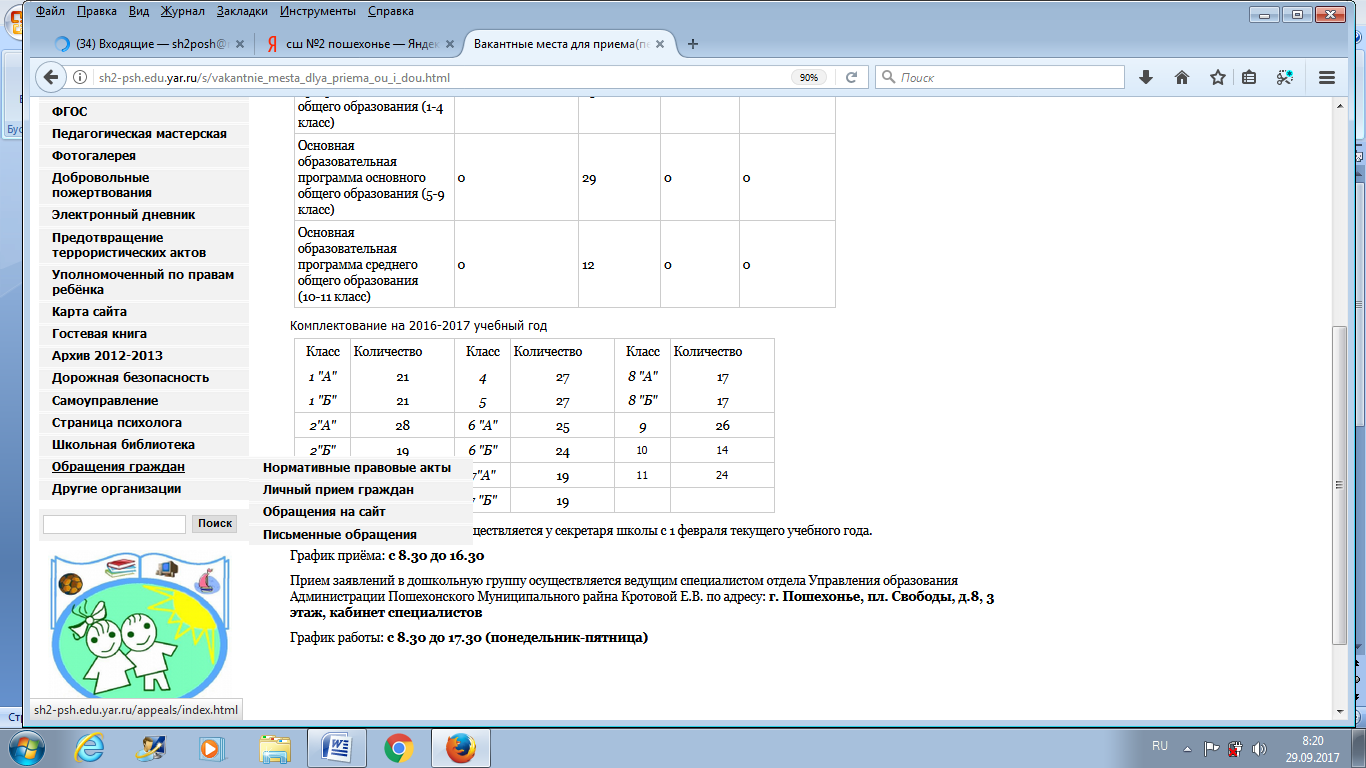 Наша школа – второе по численности образовательное учреждение в  городе.На протяжении нескольких лет контингент школы имеет тенденцию к увеличению. В 2016-2017 уч. году обучалось 369 учащихся в 17 классах - комплектах. I уровень  обучения—156 учеников, средняя наполняемость – 22 чел;II ступень обучения—175 ученика, средняя наполняемость – 22 чел.; III ступень обучения—38 учеников, средняя наполняемость – 19 чел.28 учеников – дети с ОВЗ, которые занимаются в обычных классах по адаптированным образовательным программам, 8 чел. -  дети-инвалиды (для 1 ученика было организовано обучение педагогами  на дому по индивидуальному учебному плану). 2 – находятся на семейном образовании – т. е. зачислены в нашу школу только для прохождения промежуточной аттестации. С 01 сентября 2016 г. не обучаются учащиеся по заочной форме обучения.Дошкольную группу посещают 25 воспитанников.С 2010 г. в школе реализуются ФГОС. В этом учебном году по стандартам второго поколения обучаются учащиеся 1-9 классов. Основными документами, которыми мы руководствуемся в своей деятельности, это:- основная образовательная программа дошкольного образования  - основная образовательная программа начального общего образования ; - основная образовательная программа основного общего образования;- образовательная программа  общего образования (10-11 класс),- адаптированная основная образовательная программа начального общего образования для детей с ОВЗ.Все образовательные программы размещены на сайте школы и в свободном доступе с ними можно познакомиться.- Дошкольная группа работает по УМК  «От рождения до школы» и «Предшкола нового поколения», - обучающиеся начальной  школы занимаются по УМК системы Л.В.Занкова и «Начальная школа XXI век». Одним из основных локальных актов в образовательном процессе является учебный план ОО, состоящий из инвариантной части и части, формируемой участниками образовательных отношений. Так в 2016-2017 учебном году из части, формируемой участниками образовательных отношений, добавлены часы на изучение:1 класс -1 час на изучение русского языка2,3,4  класс – 1 час на изучение информатики и ИКТ 5 ,7,9,11 класс – 1 час на изучение русского языка,11 класс – 1 час на изучение литературы (с целью подготовки к итоговому сочинению),1 час на 10 классе на изучение географии,1 час на изучение математики с 6 по 11 класс, 1 час в 5 и 6 классе на изучение информатики,1 час в 8 классе на изучение черчения,0,5 часа в 5 классе на – ОДНКНР,1 час факультативный курс «Подготовка к ОГЭ по русскому языку»,1 час – 5и 6 класс факультативный курс МДК «Лаборатория учебных достижений» с целью освоения программы развития УУД,1 час на историческое краеведение в 9 классе, 2 часа курсы по выбору (подготовка к ГИА),ППП,1 час на ведение пропедевтического курса по химии в 7 классе,1 час на изучение технологии в 7 и 8 классах,  по 0,5 часа на – ИЗО и музыку в 8 классе (согласно рекомендаций ИРО), 10-11 класс – элективные предметы до 6 часов.-  На уровне  среднего общего образования учебные предметы представлены согласно универсального учебного плана, у учащихся  старшей школы – индивидуальные учебные планы, в состав которых входят  элективные курсы, направленные на подготовку к итоговой аттестации и поступление в учебные заведения для продолжения образования. С 01 сентября 2017 г. для всех обучающихся введена пятидневная учебная неделя. Согласно примерной ООП НО и ООО часы учебного плана части, формируемой участниками образовательных отношений уменьшены. И распределились следующим образом:1,2  класс -1 час на изучение русского языка3,4  класс – 1 час на изучение информатики и ИКТ 5 ,6,7  – 1 час на изучение второго иностранного языка,11 класс – 1 час на изучение литературы (с целью подготовки к итоговому сочинению),10 класс -  1 час  на изучение географии,7 класс - 1 час на изучение биологии ,  8 класс - 1 час в на изучение черчения, 1- ИЗО 5 класс -  0,5 часа  на – ОДНКНР,1 час факультативный курс «Подготовка к ОГЭ по русскому языку»,9 класс - 1 час на историческое краеведение, 1 час математика, 1 час – русский язык,5-9 класс – по 1 часу – физическая культура,10 класс по 1 часу математика, география,11 класс по 1 часу русский язык, математика, астрономия, литератураВ 2017 г. мы стали участниками  проекта «Иностранный язык – диалог культур», организованного совместного с немецким культурным центром имени Гете в России.  Как было отмечено ранее,  в 1-9 классах реализуются ФГОС второго поколения, согласно которых, одной из основных ключевых компетенций ученика является  «умение учиться». Формирование ключевых личностных компетенций и  УУД уч-ся невозможно без организации внеурочной деятельности, которая реализуется по  5 направлениям.  Выбор курсов ведется с согласия вас – родителей. Мы стараемся сделать занятия внеурочной деятельности более разнообразными, интересными по формам проведения: объединения, кружки, студии, мастерские. Стараемся курсы в/д выстроить на уровень образования. Так в 2016-2017 учебном году реализованы следующие курсы в/д:Духовно-нравственное направление: Объединение «Я и моя Родина»:Курсы внеурочной деятельности :  «Моя малая Родина» (1-4 классы)«Я – гражданин России» (5, 6 классы)«Мастерская знатоков родного края» (7 класс) Социальное направление:Деятельность кружков:Курсы:   «В школу с улыбкой»  (1-2 классы),«Все цвета, кроме чёрного»  (3-4 классы) «Я пассажир и пешеход»«Юный друг полиции»«Школа пятиклассника» (5 класс)Спортивно-оздоровительное направление:«Народные игры»«Подвижные игры»«Спортивные игры» Общеинтеллектуальное направление:НОУ «Искатель» и деятельность кружка «Юный шахматист» «Я исследователь» (1-6 класс)«Я познаю мир» (1-4 класс)«Юный шахматист» (1-4 класс)«Час занимательных наук» (5-6 класс)«Клуб любителей русской словесности»Общекультурное направление:Студии:«Веселые нотки» (1-4 класс)«Золотой ключик «(1-4 класс) «Художественное творчество: станем                                  волшебниками» (1-4 класс)«Сам себе режиссер»  (5-7 класс)«Музыкальная капель» (5-6 класс)«Новый день» (8 класс) Внеурочная деятельность учащихся 7 и 8  класса организована в форме проектных мастерских. В этом учебном году мы реализуем  внеурочную деятельность через  регулярные и нерегулярные занятия. Регулярные занятия проводятся 1 раз в неделю по расписанию. Нерегулярные занятия - по плану воспитательной работы.Направления: духовно – нравственное и спортивно оздоровительное полностью реализуются через систему воспитательных мероприятий.          Наша главная задача -  качество образования.  По итогам 2016-2017 учебного года: 100 % обучающихся переведены в следующий класс.     Закончили учебный год с похвальным листом, т. е. на отлично 10 учащихся, из них 3 – ученики начальных классов, 3 – основного звена, 4 – старшей школы. На «4» и «5» закончили учебный год  115 учащихся, из нихучащиеся начальной школы  – 36 человека – 13 %,учащиеся основной школы – 66 человек – 17 %,  старшая школа – 8  человек –  2%. По сравнению с предыдущим  учебным годом количество отличников уменьшилось на 3 человека, число хорошистов увеличилось на 16  человек. В 2017 г. учащиеся 4, 5 и  11 класса  выполняли Всероссийские проверочные работы по предметам. Результаты проверочной работы по русскому языку 4 класс:Результаты проверочной работы по математике 4 класс:Результаты проверочной работы по окружающему миру 4 класс:Результаты проверочной работы по русский язык  5 класс:Результаты проверочной работы по математике 5 класс:Результаты проверочной работы по биологии 5 класс:История 5 класс:  Окончили основной уровень образования (9 классов) и получили аттестат об основном общем образовании – 26 учащихся.  Окончили 11 классов и получили аттестат о среднем  общем образовании 24 учащихся.  Второй год государственная  итоговая аттестация учащихся 9 класса проходит  по четырем предметам: русскому языку, математике и двум предметам по выбору в форме ОГЭ, в форме  ГВЭ для ребят с ОВЗ.  На  базе нашей школы  организован ППЭ за курс ООО,  сдавали экзамен ребята и  из других ОО района.   Справляемость с ГИА по русскому языку  в 9 классе составляет 100 % , успешность 88% (т. е. 87 % ребят 9 класса сдали экзамен по русскому языку на «4» и «5»), средний балл 31. По сравнению с результатами ГИА по русскому языку 2016 г. -  на 1 балл увеличился средний балл и успешность. Лучший результат по русскому языку у Лобанова Дмитрия, набравшего  38 баллов.-  Справляемость с ГИА по математике составляет также 100 %. Успешность -46% , средний балл – 15,7. Все показатели по математике, русскому языку по школе  сопоставими с районными и областными.Результаты ОГЭ по предметам по выбору: обществознание сдавали 16 учащихся, справляемость составила 100%, средний балл – 23;география – 5  учащихся, справляемость 100 %, средний балл 21;биология – 18 учащихся. Справляемость 100 %, средний балл – 22,5;информатика – 7 человек. Справляемость 100 %, средний балл – 16,физика – 2 человека. Справляемость 100%, средний балл – 24английский язык – 1 человек. Справляемость 100 %, средний балл – 56.химия – 2 человека. Справляемость 100 %, средний балл – 24.Лучшие результаты на ОГЭ в Пошехонском районе показали наши выпускники:Сытова Анжелика – обществознание 38 б. из 39 б., география 30 б. из 32 б.Круглов Егор – химия 30б. из 34 б.     Хорошие и отличные результаты показали на государственной итоговой аттестации выпускники 11 класса. Справляемость с ЕГЭ по русскому языку составляет 100 %. Средний балл по русскому языку 67 , сопоставим с районным и областным показателем. С 2015 года выпускникам предложено сдавать ЕГЭ по математике на базовом или профильном уровне. Причем для получения аттестата о среднем образовании достаточно успешно сдать ЕГЭ базового уровня, результаты данного ЕГЭ не переводятся  в стобальную шкалу и не используются выпускниками при поступлении в ВУЗы. Профильный уровень необходим выпускниками при поступлении в ВУЗы, где математика – один из предметов вступительных испытаний. На базовом уровне с ЕГЭ справились 100 % учащихся, средний балл равен 4. Результат сопоставим с районным и областным уровнем. На профильном уровне математику сдавали 9 учащихся из 24. Справляемость составила -  67%, средний балл – 41.  Справляемость на ЕГЭ выпускников 11 класса по    обществознанию - 95 %, средний балл – 61.100 % справлямость по истории, средний балл – 65;100 % справляемость по физике, средний балл – 48;80 % справляемость по биологии, средний балл – 52;50% справляемость по химии, средний балл – 36,100 % справляемость по иностанному языку, средний балл – 74,100% справляемость по информатике, средний балл – 53.100 % литература ,средний балл - 62    Лучшие результаты на ЕГЭ в районе показали наши выпускники: Кочуров  Дмитрий –математика ПУ- 80 балловКозлова Ксения–- история 93 баллаМальцева Евгения–английский язык – 83 баллаКозловский Александр- русский язык -98 баллов; биология- 92 балла,Семенова Ирина, Мальцева Евгения – 78 баллов - обществознание.4 выпускника окончили школу с медалью «За особые успехи в учении», награждены Почетной грамотой главы Пошехонского муниципального района.15  из 26 выпускников  9 класса, что составляет 58 %,  продолжают свое обучение в 10 классе нашей школы  и 42 % - в учебных заведениях СПО.Среди выпускников 11 класса – 13 человек продолжают обучение в ВУЗах Ярославля, Рыбинска, Череповца, Твери, Москвы.  11 выпускников продолжают обучение в  СПОО.На протяжении нескольких лет в школе работает слаженный, творческий коллектив. В штате образовательного учреждения в 2016-2017  уч. году: 45 работников. в том числе:Педагогических работников   – 27чел. 23  педагогов имеют высшее образование, что составляет (85 %)  , 4- среднее специальное;24 педагога (88%) имеют  категорию:высшая категория – 12 чел. - 44 %первая категория – 13 чел. - 48%вторая категория – 2 чел.- 7%53 %  педагогов имеют стаж работы более 20 лет.  В школе работали  4 молодых специалиста.100 % педагогов прошли курсы повышения квалификации по соответствующему профилю.За многолетний добросовестный труд педагоги коллектива имеют награды: Знак «Отличник народного образования» -1чел.Почетная грамота Министерства образования – 9 чел.     Большинство педагогов награждены Почетными   грамотами   Департамента образования,  грамотами  Администрации Пошехонского м. р. и Управления образования. В 2016-2017 уч. году награждены грамотами Департамента образования ЯО Носкова Е. В., Голубева А. А.Педагоги школы активно участвуют в работе РМО учителей предметников, 3 – являются руководителями РМО. Учителя школы повышают свой профессиональный уровень, участвуя в профессиональных конкурсах, так в октябре 2016 г. Носкова Е. В. представляла свой опыт на районном этапе Всероссийского конкурса «Учитель года» - 2016.        
       Одним из показателей деятельности школы являются результаты участия наших учеников  в интеллектуальных конкурсах, олимпиадах школьного, районного, областного, Всероссийского уровней. Так в 2016 г. приняли участие  районном этапе Всероссийской олимпиады школьников – 52  человека, 120 участий и заняли 25 призовых мест..По результатам участия учащихся в районном и областном этапе Всероссийской олимпиады школьников: стабильными остаются количество призеров районного этапа, увеличивается количество участников областного этапа, к сожалению призовых мест на данном этапе олимпиады пока нет. Так в 2016-2017 учебном году стали победителями и призерами районного этапа Всероссийской олимпиады школьников:Стали участниками регионального этапа ВО школьников:Результаты участия в малых районных олимпиадах:Учащийся 3б класса Беляев Дмитрий стал победителем районного интеллектуально- личностного марафона.Результаты участия в районном интеллектуальном марафоне
(командное участие):Каргинова Юлия – призёр малой областной олимпиады по русскому языку (рук. Полетаева Л.В.).В  2016-2017 учебном году мы являлись организаторами районных интеллектуальных мероприятий. Это:  гуманитарный и естественнонаучный турниры для учащихся 5- 8 классов, районная интеллектуальная олимпиада «Умники и умницы» и районная интеллектуальная игра «Своя игра». В данных мероприятиях приняли участие учащиеся  3 образовательных организаций  района. Результаты участия наших учеников:В районной интеллектуальной  олимпиаде «Умники и умницы»В районной интеллектуальной игре «Своя игра»: Районный естественнонаучный турнир:	Районный гуманитарный турнир:Стали призерами II районного конкурса проектов:Стали  победителями  районной учебно-исследовательской конференции «Первые шаги»: Иванов Егор, 4 класс- победитель, рук. Разживина Л.С.Травников Матвей, 10 класс- победитель, рук. Носкова Е.В.Смирнов Илья, 3 а класс- призёр, рук. Журавлева Л.А.Попова Е. стала победителем, а Травников Матвей призером  Баловских краеведческих чтений.Учащиеся школы принимают активное участие не только в интеллектуальных, но и творческих, спортивных мероприятиях: Команда учащихся 10 класса стала призером районной олимпиады по педагогике. Команда школы является призером муниципального  этапа  областной детско-юношеской военно-спортивной игры «ПОБЕДА» 2017С целью формирования социально-успешной личности в школе развивается ученическое самоуправление. Так команда школы заняла  1 место в районном конкурсе на организацию работы ученического управления.С сентября 2013 года в школе 1 раз в четверть издается газета «Новый день» редколлегией в составе учащихся 7  класса.В 2016-2017 уч. г.  в районном конкурсе юных журналистов,  школьных газет и детских объединений  «Пресс – школа» команда школы заняла 2 место.2 место – Районная спартакиада по военно-спортивному многоборью «Призывник России -2016»2 место в районном конкурсе «Профессиональный выбор»,2 место в муниципальной олимпиаде по педагогике,2 место в Историческом квесте «Битва за Москву»,2 место в районном этапе конкурса на организацию работы по профилактике ДТТ,2 место в районном конкурсе юных журналистов «Пресс – школа»,3 место в районной военно-спортивной игре «Победа 2017»,3 человека победители и 6 призеры районного фестиваля «Золотая лесенка»4 победителя и 3 призера в районном конкурсе сочинений «Проба пера»,2 победителя районного конкурса живая классика.Результативно и участие учащихся в мероприятиях к 72-годовщине в  Вов: В районном   смотре  строя и песни команда учащихся заняла   2 место, руководитель Албаков Т. М.Высоких показателей добиваются учащиеся школы и в спорте, занимаясь под руководством учителей физической культуры Дмитриева И. А. и Мишина А. М. В 2016-2017 учебном году наша школа отмечена самой активной по участию в районных спортивных соревнованиях. Спортсмены школы имеют более 100  призовых мест в личном и командном зачете.  Материально-техническая база школы обеспечивает условия для осуществления учебной деятельности, развития способностей и интересов учащихся: 16 учебных кабинетов, медицинский кабинет (кабинет врача и процедурный кабинет), кабинет психолога и логопеда,    библиотека, компьютерный класс,  актовый зал, столярная мастерская, спортивный  зал. В школе работает локальная компьютерная сеть, позволяющая также выходить в глобальную сеть Интернет. В учебных кабинетах имеются 35 компьютеров, 5комплектов интерактивного оборудования, 3 мультимедийных проектора,  копировальные аппараты – все это  позволяет проводить занятия и мероприятия с использованием информационных технологий.      В школе организовано горячее питание учащихся, охвачен  горячим питанием в прошлом учебном году 308 человек из 369, 38 – только кондитерскими изделиями и чаем. Одноразовое бесплатное питание получают 195 чел., бесплатное  2-х разовое питание – 41 чел. (это дети из многодетных семей и учащиеся с ОВЗ). Организация питания осуществляется по договору с РПС «Пошехонский».В  2016-2017 учебном году организовано 3 смены (осенняя, летняя и весенняя) лагеря с дневной формой пребывания детей, отдохнули 85 учащихся. Книжный фонд библиотеки составляет 16489 экземпляров художественной, научно-популярной литературы   и  12535 экземпляров  учебников. В 2015 году поступило научно-популярной литературы – 60 экз., учебников – 813. 100 % учащихся школы обеспечены бесплатными учебниками.В 2017 г. мы стали победителями конкурсного отбора организаций по направлению «Модернизация организационно-технологической инфраструктуры и обновление фондов школьных библиотек». Получили гранд в размере 80000 руб. на приобретение электронной библиотеки. Предстоит модернизация ИБЦ, административная команда проходит КПК в ИРО. Впереди – разработка проекта по развитию ИБЦ.Летом 2016 года выполнен косметический ремонт учебных кабинетов, рекреаций, столовой.Установлена приточно-вытяжная вентиляция в здании пищеблока (по предписанию роспотребнадзора). Отремонтирован лестничный марш в здании школы.Выполнен ремонт эвакуационных выходов и эвакуационных лестниц (по предписанию пожнадзора), а также необходимо заменить АПС.В целом профинансирована ОО на 20 802 371 руб., из них:На ремонты:Вентиляции пищеблока – 494660  руб., (местный бюджет),Лестничного марша – 280 060 руб.,Ремонт школьного автобуса  – 50 379руб.,Ремонт туалета мальчиков 67 672 руб.,то систем пожарной сигнализации, технических средств охранного телевидения, радиоканальной системы – 120000 руб.,ремонт школьного автобуса,  тахографа – 46996 руб.приобретение основных средств – 230 000 руб. – это мебель, компьтерная техника, учебники, оборудование кабинета физикикоммунальные услуги:– электроэнергия,  теплоэнергия,  водопотребление и водоотведение – 1 288 230 руб.,услуги по организации горячего питания – 1 042 173 руб.,Организация работы лагеря в каникулярное время (весенние, летние каникулы) – 259 200 руб.,Обеспечение бесплатным питанием 195 283 руб.,Мед. осмотр работников школы – 67152 руб.,Услуги охраны – 32580  руб.,635800 руб. увеличение стоимости материальных запасов, из них 195282 руб., - продукты питания, ГСМ – 153050 руб., хозяйственные, канцелярские и прочие товары – 295100 руб.10 810 750 руб. – з/плата,3 150 508 руб. – начисления на з/плату,47000 руб. – налоги.В 2017-2018 учебном году приоритетное направление деятельности школы:Формирование проектно-исследовательской компетентности учащихся через урочную и внеурочную деятельность;Формирование УУД обучающихся через организацию деятельности лаборатории учебных достижений, Формирование социально-успешной личности через развитие различных форм ученического самоуправления.Все мероприятия школы направлены на подготовку к юбилею школы,  30 июня 2018 года мы  отмечает 100-летний юбилей школы. В рамках подготовки к юбилею 30июня 2017 г. прошло значимое событие – открытие мемориальной доски на здании школы бывшему директору школы Кочину М. Г. Подробнее с планом работы можно познакомиться на сайте школы.ПредметКол-во учащихся«2»«3»«4»«5»Ярославская обл.110044,6%23,4%46,5%25,6%Пошехонский район 92 0% 14,1% 60,9 25% МБОУ СШ№2 24 0 12,5% 83,3% 4,2% ПредметКол-во учащихся«2»«3»«4»«5»Ярославская обл.110044,6%23,4%46,5%25,6%Пошехонский район 92 0% 14,1% 60,9 25% МБОУ СШ№2 24 0 12,5% 83,3% 4,2% ПредметКол-во учащихся«2»«3»«4»«5»Ярославская обл.110980,86%24,6%53,5%21,1%Пошехонский район 92 0 18,5% 68,5% 13% МБОУ СШ№2 25 0 8% 92% 0% ПредметКол-во учащихся«2»«3»«4»«5»Ярославская обл.346924%36%30%9,5%Пошехонский район 67 27% 45% 17% 10,4% МБОУ СШ№2 24 37% 33% 21% 8,3% ПредметКол-во учащихся«2»«3»«4»«5»Ярославская обл.370114%34%33%18,5%Пошехонский район 69 26% 43% 27% 2,9% МБОУ СШ№2 25 36% 34% 20% 0% ПредметКол-во учащихся«2»«3»«4»«5»Ярославская обл.326513%31,4%45%9%Пошехонский район 70 10% 30% 51% 8,6% МБОУ СШ№2 26 15% 38% 39% 7,7% ПредметКол-во учащихся«2»«3»«4»«5»Ярославская обл.337017%37%31,6%14%Пошехонский район 73 6,8% 52% 34,2% 6,8% МБОУ СШ№2 24 0% 75% 25% 0 ФИ Класс Класс Класс Предмет Результат Педагог Педагог Педагог Педагог Каргинова Юлия 8а 8а 8а русский язык победитель Полетаева Л.В. Полетаева Л.В. Полетаева Л.В. Полетаева Л.В. Сытова Анжелика 9 9 9 русский язык победитель Погорельская Е.М Погорельская Е.М Погорельская Е.М Погорельская Е.М Иванов Давид 7а 7а 7а литература победитель Петрова н.А. Петрова н.А. Петрова н.А. Петрова н.А. Козловский Александр 11 11 11 биология победитель Кукушкина Л.В. Кукушкина Л.В. Кукушкина Л.В. Кукушкина Л.В. Мальцева Евгения 11 11 11 Английский язык победитель Киселева И.И. Киселева И.И. Киселева И.И. Киселева И.И. Соловьева Ксения 8б 8б 8б физическая культура победитель Дмитриев И.А. Дмитриев И.А. Дмитриев И.А. Дмитриев И.А. Лукьянов Григорий 8а 8а 8а физическая культура победитель Дмитриев И.А. Дмитриев И.А. Дмитриев И.А. Дмитриев И.А. Козловский Александр 11 11 11 физическая культура победитель победитель победитель Дмитриев И.А. Дмитриев И.А. Салтановская Ксения 9 9 9 технология победитель победитель победитель Бедник С.В. Бедник С.В. Савельев Глеб 7а 7а 7а физика призёр призёр призёр Тараканова А.Ф. Тараканова А.Ф. Пирожникова Евгения 7а 7а 7а физика призёр призёр призёр Тараканова А.Ф. Тараканова А.Ф. Попова Екатерина 7а 7а 7а литература призёр призёр призёр Петрова Н.А. Петрова Н.А. Александров Евгений Александров Евгений 11 11 биология призёр призёр Кукушкина Л.В. Кукушкина Л.В. Удальцова Алина Удальцова Алина 11 биология биология призёр призёр Кукушкина Л.В. Кукушкина Л.В. Соболев Артём Соболев Артём 7б Английский язык Английский язык призер призер Киселева И.И. Киселева И.И. Семенова Ирина Семенова Ирина 11 английский язык английский язык призер призер Киселева И.И. Киселева И.И. Козлова Ксения Козлова Ксения 11 история история призёр призёр Тюнин А.К. Тюнин А.К. Петрова Мария Петрова Мария 7а физическая культура физическая культура призёр призёр Дмитриев И.А. Дмитриев И.А. Новоселова Анастасия Новоселова Анастасия 11 физическая культура физическая культура призёр призёр Дмитриев И.А. Дмитриев И.А. Ефименко Иван Ефименко Иван 8а физическая культура физическая культура призёр призёр Дмитриев И.А. Дмитриев И.А. Даниленко Олег Даниленко Олег 9 физическая культура физическая культура призёр призёр Дмитриев И.А. Дмитриев И.А. Соловьева Ксения Соловьева Ксения 8б технология технология призёр призёр Бедник С.В. Бедник С.В. Семенова Ирина Семенова Ирина 11 право право призёр призёр Тюнин А.К. Тюнин А.К. Козловский Александр Козловский Александр 11 право право призёр призёр Тюнин А.К. Тюнин А.К. Смирнов Кирилл Смирнов Кирилл 10 ОБЖ ОБЖ призёр призёр Козлова О.А. Козлова О.А. № ФИ Класс Предмет Результат, место (рейтинг) Набранный балл Руководитель 1 Козловский Александр 11 Физическая культура 33 из 59 65 из 100 Дмитриев И.А. 2 Козловский Александр 11 Биология 19 из 64 104 из 213 КукушкинаЛ.В. 3 Салтановская Ксения 9 Технология 15 из 17 41 из 125 Бедник С.В. 4 Даниленко Олег 9 Физическая культура 52 из 59 58 из 100 Дмитриев И.А. ФИ Класс Предмет Результат Педагог Кротова Валерия 6а русский язык 3 место Погорельская Е.М. Кротова Валерия 6а математика 3 местоНоскова Е.В. Зверева Юлианна 6а математика 3 местоНоскова Е.В. Коробов Егор 6а английский язык 1 место Киселева И.И. Замилов Семен 6а английский язык 3 место Киселева И.И. ФИ Класс Результат Педагог Иванов ЕгорМардашев НикитаСтепичев ГлебБогомолова АнастасияПоварова КсенияСоколова Мария 4 победитель Разживина Л.С. ФИ Класс Результат Педагог Виноградова Кристина 10 победитель Тюнин А.К. Лобанов Дмитрий 9 призёр Тюнин А.К.Киселева И.И. Команда КлассСоставРезультатПедагоги«Кот ученый»11Кочуров Дмитрий,Мальцева Евгения,Козлова Ксения,Егоров Виктор победительБедник С.В.Шушуева Е.А.«Умники и умницы»10Круглов Егор Салтановская Ксения Диев Игорь Виноградова Кристина призёрБедник С.В.Шушуева Е.А.Команда СоставКлассРезультатПедагог«Юный гений»Каргинова Юлия Лукьянов Григорий Маракова Елизавета Воронова Юлия Руренко Илья Лапшин Дмитрий 8победитель Тараканова А.Ф.Команда СоставКлассРезультатПедагоги7-8 классУдалов Иван 73 местоПетрова Н.А., Полетаева Л.В., Алексеева Н.В.7-8 классПирожникова Евгения 73 местоПетрова Н.А., Полетаева Л.В., Алексеева Н.В.7-8 классСоловьева Арина 73 местоПетрова Н.А., Полетаева Л.В., Алексеева Н.В.7-8 классГрибова Юлия 83 местоПетрова Н.А., Полетаева Л.В., Алексеева Н.В.7-8 классПетрушов Дмитрий 83 местоПетрова Н.А., Полетаева Л.В., Алексеева Н.В.7-8 классПопова  Екатерина 73 местоПетрова Н.А., Полетаева Л.В., Алексеева Н.В.ФИ Класс Результат Педагог Каргинова Юлия 8а призёр Лебедева Е.С. Попова Екатерина 7а призёр Шушуева Е.А. 